MARISCOS FRESCOS DEL DÍAAlmejas finas a la sartén al punto picante	26,00€Gamba blanca cocida o plancha   (Ración)	35,00€Gamba roja cocida o plancha   (Al peso  - 100Gr.)	16,50€Carabinero de Isla al horno o a la parrilla   (Al peso -  100 grs.)	14,00€Centollo gallego cocido  (Kg.)	75,00€Gamba roja en sartén al Ajo-guindilla	21,00€CHACINAS, QUESOS Y SALAZONESJamón ibérico puro bellota al corte	25,50€Selección de quesos afinados con membrillo natural y frutos secos	16,50€Anchoas del Cantábrico sobre tomate natural y aguacate   (6 Unidades)	18,00€CAPRICHOS DEL MARCeviche de lubina y alistado en jugo de lima	21,00€Tartar de atún con tomate cassé, aguacate, alga wakame y sésamo tostado	22,00€Salpicón de marisco tibio al vinagre de Jerez	21,00€PULPO EN VARIAS FORMASPulpo a la Gallega con cachelos al aceite de pimentón	19,75€Pulpo de pedrero a las brasas con Alioli suave	19,75€FRITOS EN ACEITE DE OLIVA VIRGENBoquerones abiertos fritos al limón	13,50€Croquetas cremosas hechas en casa   (6 Uds.)	13,80€Lubina frita al adobo de lima	16,50€Calamares de potera a la Andaluza	17,50€¡Todos nuestros pescaítos fritos se acompañan de piperrada de pimientos asados!CON LOS MEJORES HUEVOS CAMPEROSTortilla de merluza de pincho y puerro confitado	14,50€		Huevos camperos con rabas de calamar	18,00€		Huevos rotos con jamón de montanera y patatas fritas, finísimas y crujientes	18,50€VERDURAS DE TEMPORADA Y ENSALADAS FRESCASTomates de temporada con piparras encurtidas	12,50€Pimientos verdes de Padrón, !Unos pican y otros no¡	10,50€Ensaladilla rusa tradicional con bonito del norte	14,80€Ensalada verde con tomates deshidratados, Parmigiano Reggiano, frutos secosy jamón ibérico al aliño de Módena	15,50€Ensalada de ventresca de bonito con tomate natural y cebolla dulce	16,50€Parrilla de verduras de estación al grill con su romesco	14,50€Aperitivos y panes artesanos	2,50€SELECCIÓN DE ARROCES EN PAELLA Y FIDEUÁ (MÍN.2 PERSONAS)Marinero, todo limpio para no mancharse.	Precio por persona....21,00€Negro a la tinta del calamar de Palanza	Precio por persona....21,00€Con chipironcitos de potera y verduritas	 Precio por persona....21,00€De solomillo, pollo campero y ajos tiernos	 Precio por persona....22,50€Con carabineros del Sur	 Precio por persona....24,50€Con bogavante y rape de Costa	 Precio por persona....27,50€Especial de marisco	Precio por persona....30,00€Fideua de cabellín con marisco y pescado de roca	Precio por persona....21,00€PESCADOS FRESCOS DEL DÍAChipirones de Costa a la parrilla con alioli suave	19,00€Cogote de merluza de pincho y su pil-pil	21,50€Pescados a la sal. Consúltenos  (Mínimo 2 personas, precio por pers.)	23,50€Rape de tripa negra al horno con Bilbaína ligera, (Para 1 o para 2)	24,50€Lenguado de estero "El Barril" asado con su piel	28,50€Atún rojo de almadraba a la parrilla con salteado de espinacas y romesco	24,50€CARNES DE LA TIERRALomo de vaca madura a la parrilla con patatas fritas finas y crujientes	29,50€Picantón de grano braseado al romero y cítricos	17,00€Mollejitas salteadas con ibérico al Jerez	18,50€Salteado de solomillo al Oporto con ajetes tiernos	19,50€Solomillo a la parrilla con pimientos de piquillo	23,50€Solomillo en su jugo con foie fresco de pato	24,50€Steak tartar de solomillo preparado al momento	22,50€Pregunte por nuestras sopas frías y platos de temporadaTodos nuestros productos se preparan para llevar con un 5% de descuento sobre precio de carta.Nuestra cocina está abierta todo el día, de 12H. am a 00,30 H. Abrimos domingos y festivos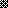 